ALCALDIA MUNICIPAL DE SOYAPANGO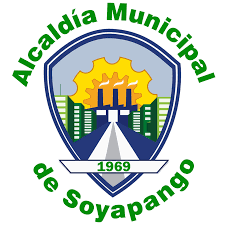 CONSOLIDADO DE DIVORCIOS DE OCTUBRE A DICIEMBRE 2020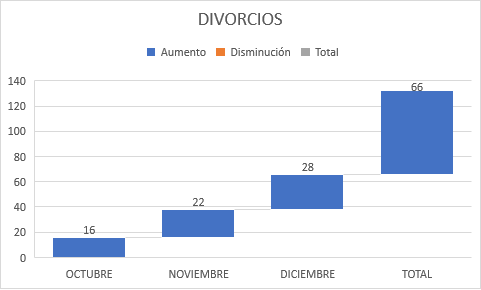 OCTUBRE16NOVIEMBRE22DICIEMBRE28TOTAL66